Рекомендации для родителей по лексической теме «Комнатные растения» 20.04 – 24.04.2020Группа «Божья коровка»                                                                                                                                                               Воспитатели:                                                                                                                                                               Егорова О.В.                                                                                                                                                               Чугреева О.Н.На этой неделе мы будем формировать у детей представления о комнатных растениях. Будем рады, если вы выполните наши рекомендации.Рассмотрите вместе с детьми и расскажите:комнатные растения вашего дома (внешний вид, отличительные особенности, сходные признаки);иллюстрации и картинки с изображением комнатных растений;строение растения (стебель, листья, цветки, корень), обратить внимание на особенности листьев, цветов;как нужно ухаживать за комнатными растениями для чего их нужно поливать, поворачивать к солнцу или содержать в тени, смахивать с листьев пыль, опрыскивать, подкармливать, рыхлить в горшках землю; как размножаются растения (усами, черенками);  Для чего люди дома держат комнатные растения (украшают дом, очищают воздух);Как комнатные растения могут реагировать на изменения погоды, менять внешний вид утром и вечером;Вместе с ребенком понаблюдайте и поухаживайте за комнатными растениями дома (полейте, порыхлите землю в горшках, протрите листья) ;Попросите ребенка вспомнить и рассказать, какие комнатные растения есть в детском саду (у друзей).                                Примерный план работы Понедельник Беседа с детьми « Комнатные растения и их роль в жизни человека»Задачи. Закреплять названия комнатных растений (герань, бегония, алоэ, фиалка, хлорофитум, фикус и т.д.), правила и способы ухода за ними . Развивать внимание и наблюдательность. Развивать умение слушать и вступить  диалог. Воспитывать бережное отношение к растениям.Сколько растений в мире прекрасном,Могут служить интерьером, лекарством.Газом они насыщают наш воздух,Без них обойтись мы не можем при вздохе.Радость от них, на душе красотаНе даром трудилась природа – ура!Игра «Найди цветы»  (см. картинку)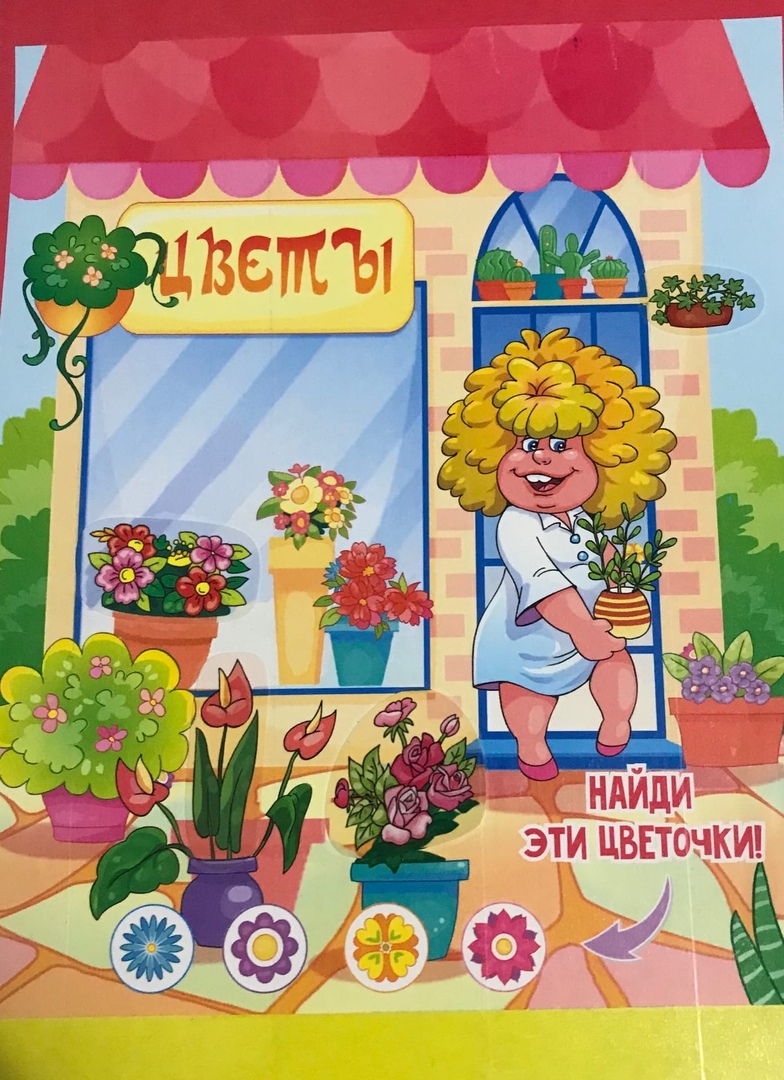 Аппликация«Кактус» (для детей 4-5 лет)Задачи. Учить детей задумывать изображение, подчинять замыслу последующую работу. Учить вырезать из бумаги прямоугольные и округлые части предметов, мелкие детали. Воспитывать самостоятельность, творчество.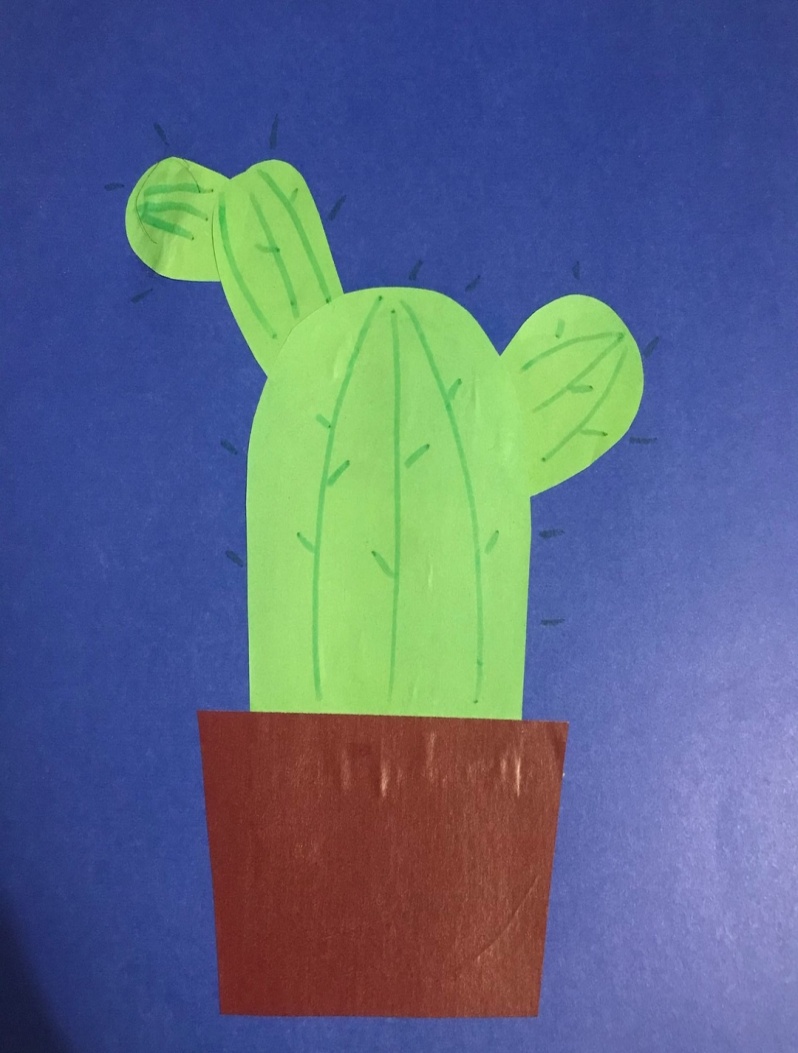 «Кактус» (для детей 5-6 лет)Задачи. Закреплять умение детей создавать образ цветка (кактус) ,передавая форму и пропорции частей. Упражнять в аккуратном вырезывании и наклеивании. Развивать воображение, активность, самостоятельность, творчество.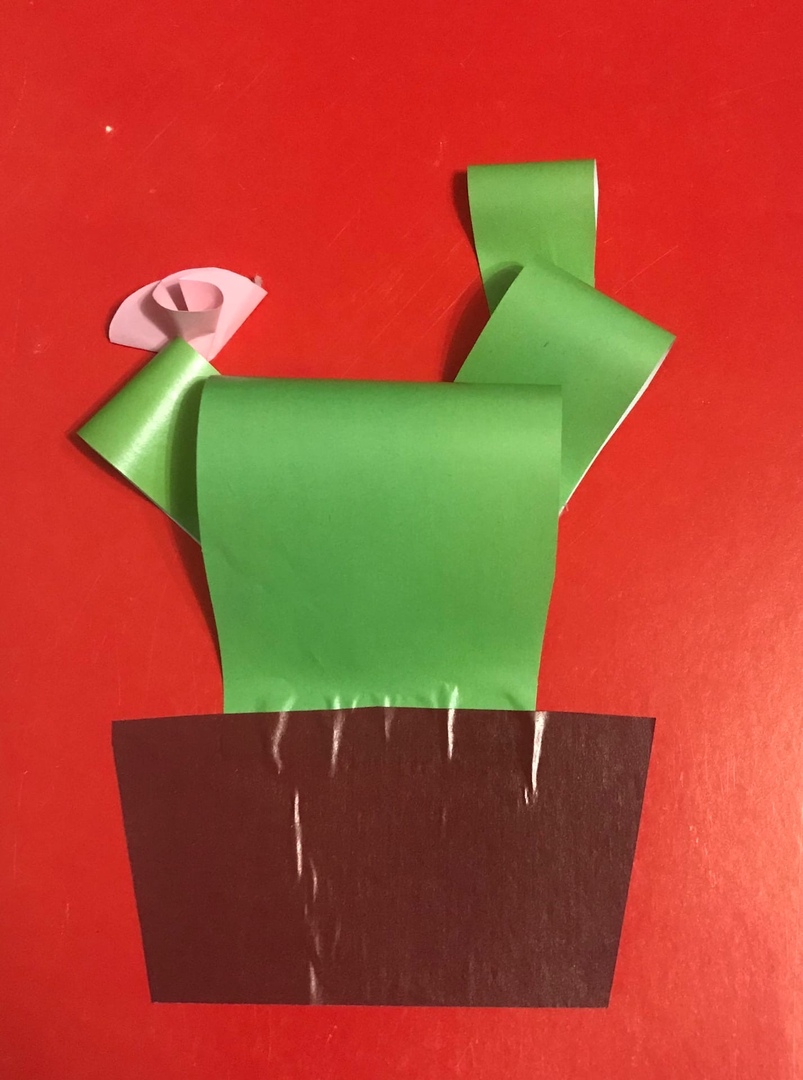 «Герань» (для детей6-7лет)Задачи. Учить передавать форму комнатного растения, применяя разнообразные приемы вырезывания и техники наклеивания. Закреплять умение красиво располагать изображение на листе. Развивать чувство композиции, чувство цвета. Развивать творческую активностью.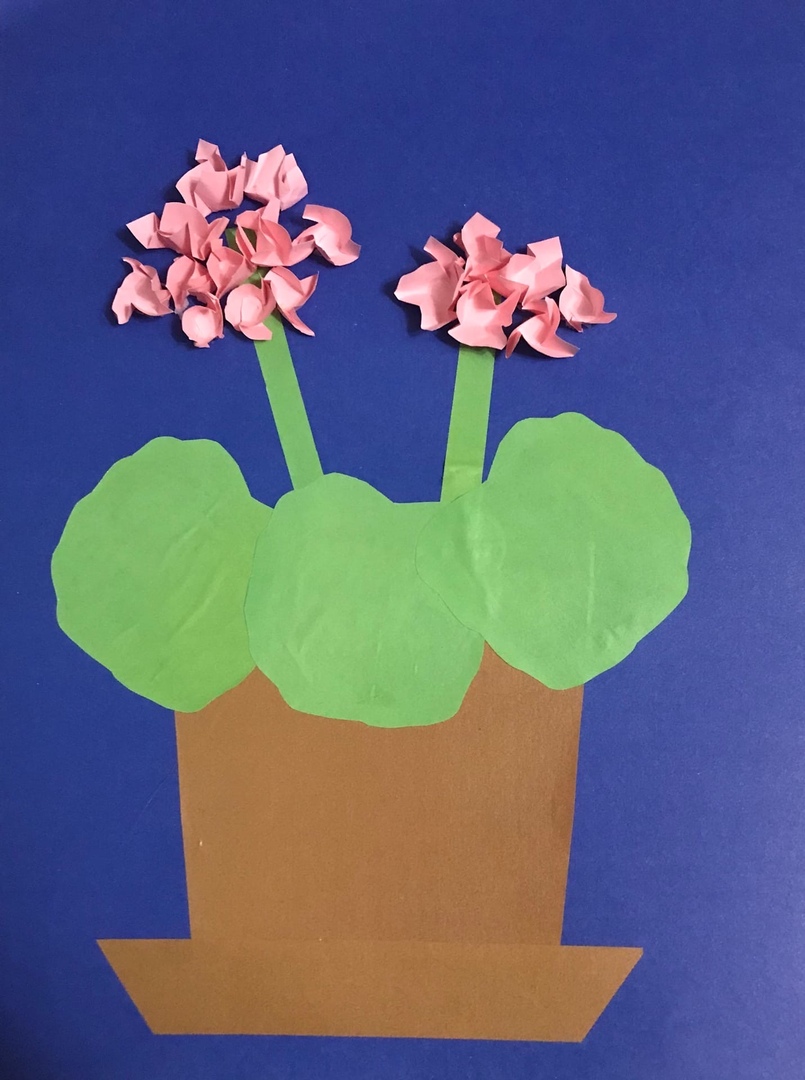 ВторникМатематика (подготовительная группа)Цель. Упражнять детей в счёте звуков, учить находить число, большее или меньшее на единицу, чем услышали звуков; упражнять в составлении и решении задач на сложение и вычитание; закрепить знания о составе чисел из единиц; учить детей решать задачи на смекалку( перестроение фигур, составленных из палочек); развивать умение планировать ход решения, представлять изменения, которые произойдут в результате перемещения палочек. Математика (старшая группа)Цель. Познакомить детей с порядковыми числительными в пределах 10; продолжать закреплять навыки порядкового счёта; уточнить представление о количественном составе числа из единиц в пределах 5; упражнять в группировке геометрических фигур по разным признакам (цвету, размеру); упражнять  в нахождении в окружающей обстановке указанного числа предметов.СредаОзнакомление с художественной литературой В.Катаев «Цветик - семицветик»Задачи. Познакомить детей со сказкой В. Катаева «Цветик - семицветик». Подвести к пониманию нравственного смысла сказки, мотивированной оценке поступков и характера главной героини. Способствовать воспитанию нравственных качеств детей, вызывать сочувствие, сопереживание, желание прийти на помощь.Примерные вопросы по прочитанному:Какое название у сказки?Кто автор сказки?Кто главный герой сказки?Расскажите, как появился у Жени волшебный цветок?Как вы поняли, что старушка была доброй феей?Какой вам показалась Женя? Что вы о ней можете сказать? Какие из желаний, которые загадала Женя, показались вам ненужными? Почему вы так думаете? Какие желания показались важными? Объясните, почему вы так думаете? Почему мы говорим, что это сказка? Что сказочного в этой истории?В сказке встречаются интересные выражения: «Женя любила считать ворон».  Как вы это поняли? В каких случаях говорят, что ты ворон считаешь? Как сказать про это по-другому?«Увидев медведей на Северном полюсе, Женя закричала что есть мочи»  Что означает это выражение?«Также неожиданно старушка исчезла, «как сквозь землю провалилась» Как это? (Ее не стало, исчезла, вдруг пропала)Обязательно ли иметь волшебный цветок, чтобы делать добрые дела? ( нет. Достаточно иметь доброе сердце, приходить на помощь другим в трудную минуту, не ждать. Когда вас попросят об этом).Лепка «Цветику –семицветик»Задачи. Учить детей передавать в лепке  впечатления от прочитанной сказки, пользуясь освоенными ранее приемами лепки. Воспитывать стремление добиваться выразительного решения образа. Развивать воображение, творчество.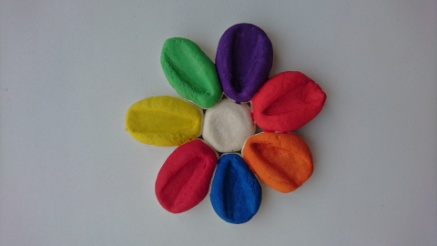 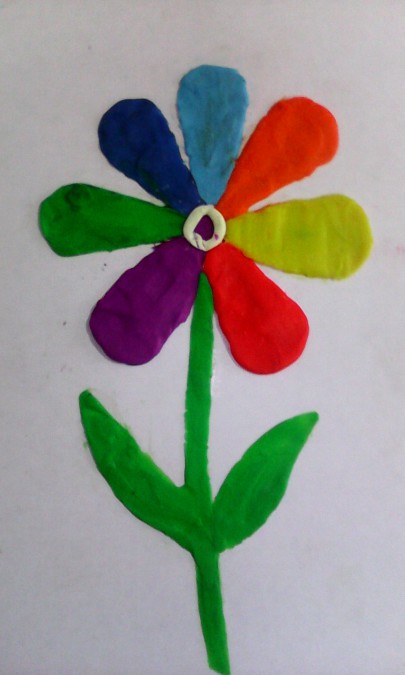 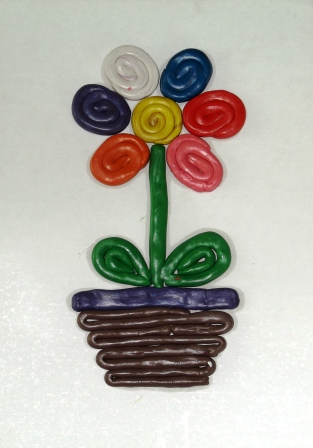 ЧетвергМатематика (подготовительная группа)Цель. Упражнять детей в составлении и решении задач на сложение и вычитание; учить пользоваться словами прибавить, вычесть, получится; раскрыть арифметическое значение вопроса задачи; закрепить представление о составе чисел из единиц.Разминка для подготовишек:Какой сейчас месяц? Как называется первый весенний месяц?Всё пробует на зуб: и сосну, и вяз, и дуб. Что это?На какой сигнал светофора надо переходить улицу?Зачем во рту язык во рту?Росло 4 груши. На каждой – по три ветки, на каждой большой ветке – по три маленькие, на каждой маленькой ветке - по три яблока. Сколько всего яблок?У кого рога длинней хвоста?Как называется летательный аппарат Бабы- Яги?Конструирование«Волшебные цветы» (для детей 4-6 лет)Задачи. Формировать умение детей делать поделку на заданную тему из бросового и природного материала. Развивать сенсомоторный опыт. Развивать образные представления. Воображение, творчество.Идеи: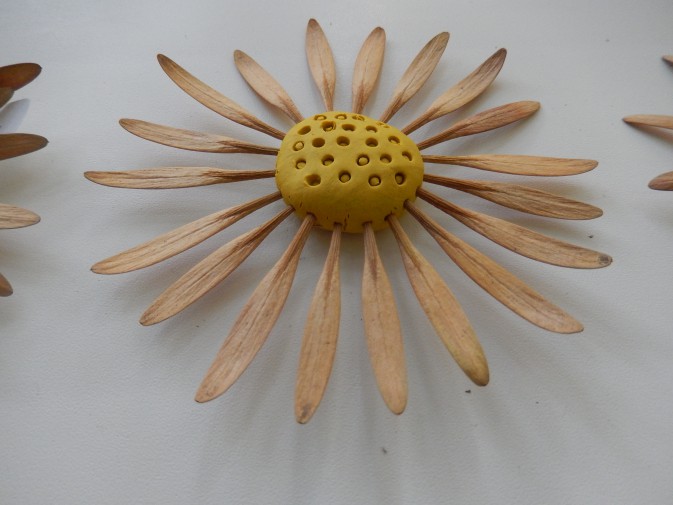 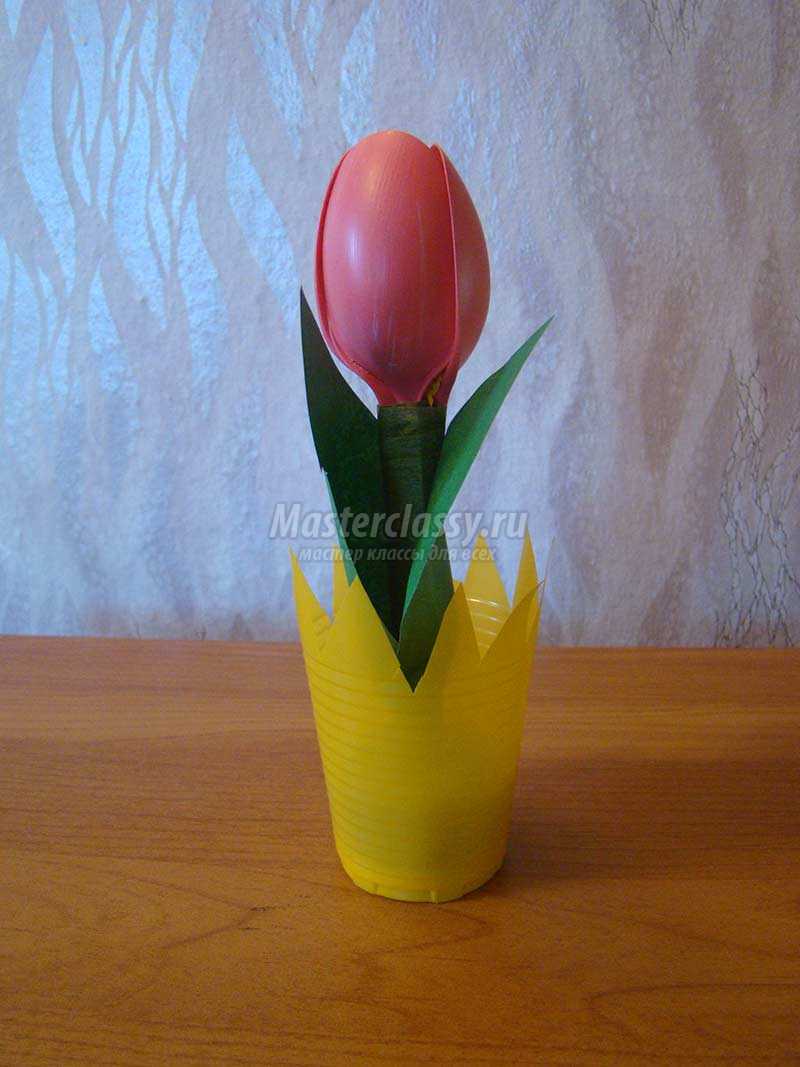  «Цветок» оригами (для детей 6-7 лет)Задачи. закреплять умение складывать поделку – оригами по схеме, соблюдая порядок последовательности выполнения действий. Развивать зрительно-моторную координацию рук. Развивать умение оценивать результаты работы, радоваться созданным изображениям.Варианты: 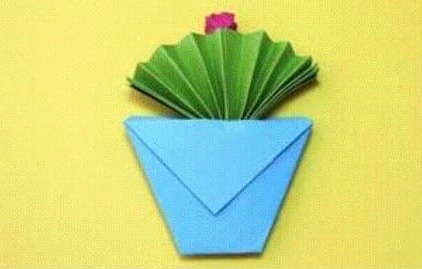 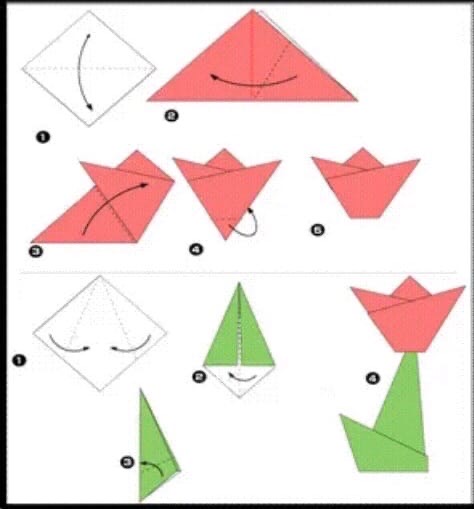 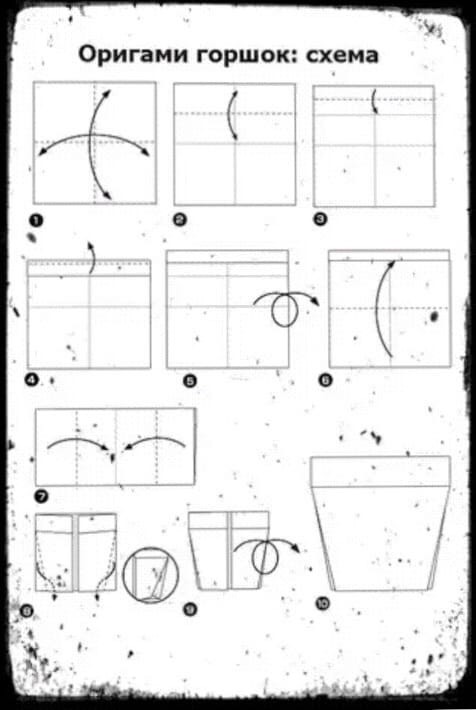 Вариант для самых терпеливых: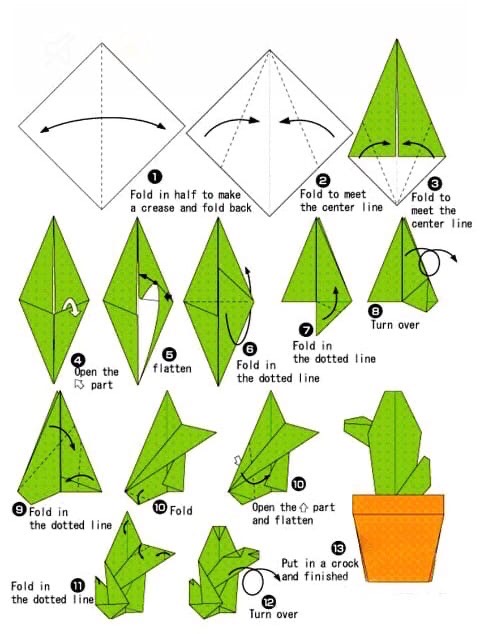 ПятницаРисование « Весенние цветы»    (для детей 4-5 лет)Задачи. Учить передавать образ цветов, их строение и форму, используя штампы и  ладошки рук. Вызывать у детей интерес к созданию изображения ладошками. Воспитывать интерес к изобразительной деятельности, бережное отношение к природе.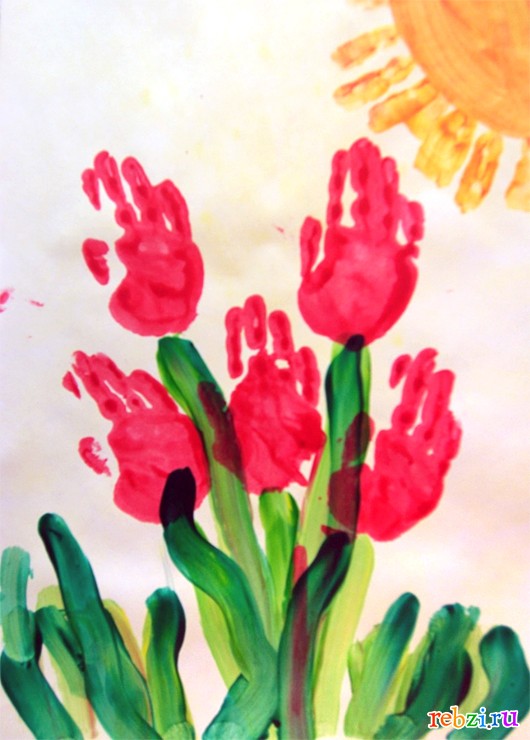 «Кактус» (для детей 5-6 лет)Задачи. учить передавать в рисунке характерные особенности комнатных цветов (кактуса): строение цветка, окраску. Красиво располагать изображение на листе бумаги. Развивать эстетическое восприятие.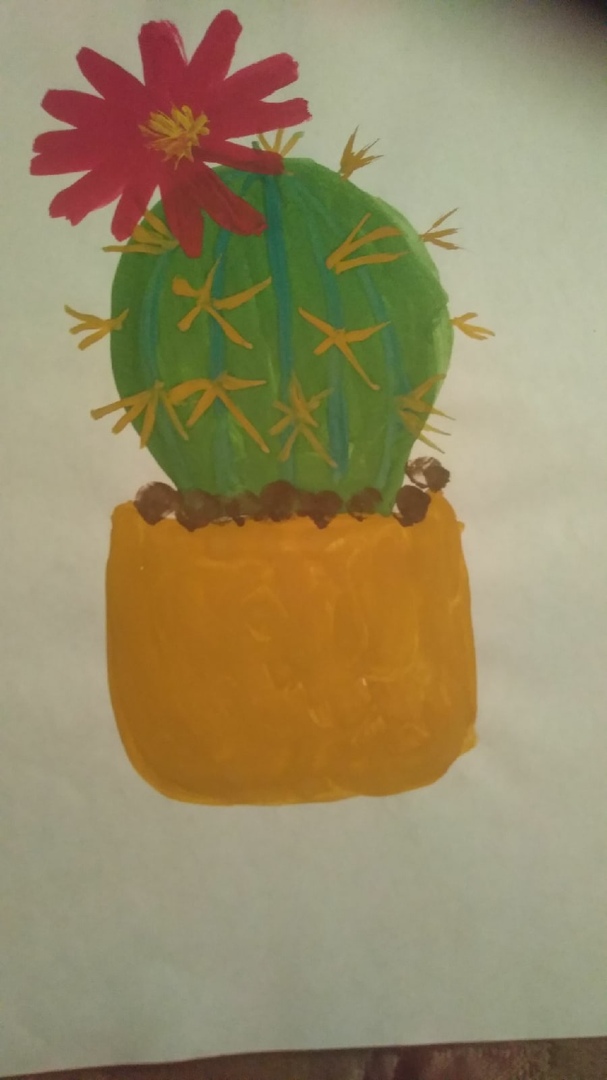 «Фиалка» с натуры (для детей 6-7 лет)Задачи. Учить передавать в рисунке относительную горшочка и растения, его строение, расположение цветов, их примерное число, характерный цвет горшка и цветка. Закреплять умение рисовать красками (не брать слишком много воды, ровно покрывать цветом). Развивать эстетическое отношение к природе.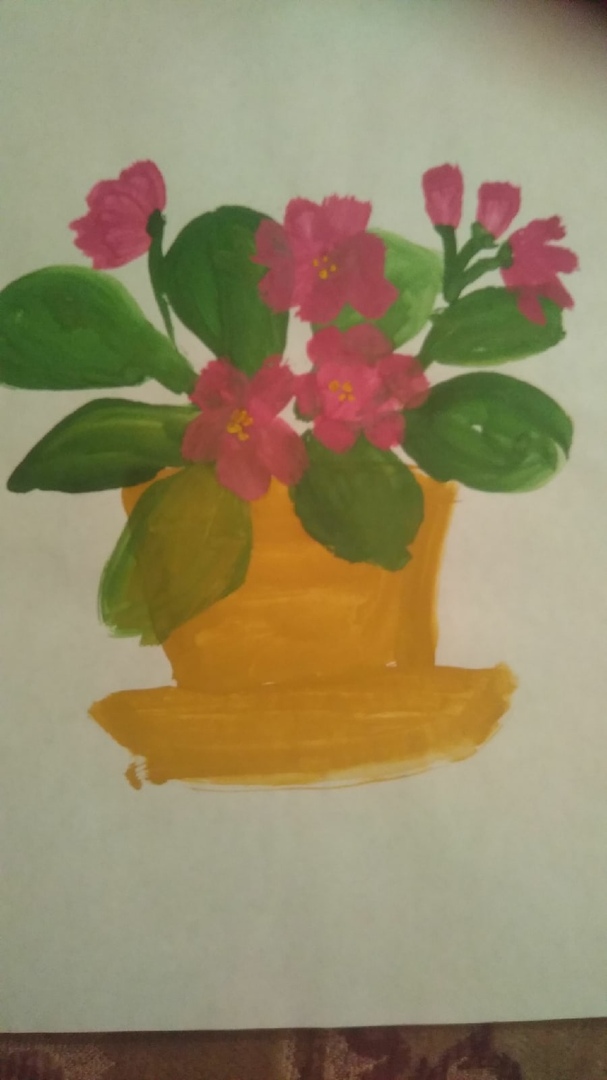 